          《在线课堂》学习单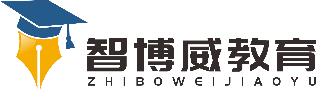 班级：                姓名：                 单元数学3年级下册第6单元课题《年、月、日》 24时计时法温故知新1.在时钟上拨出一个整点和一个半点。2.填空。(1)从上午9时到下午2时经过(　　)小时。(2)从下午4时到晚上10时经过(　　)小时。自主攀登3.24时计时法。观察钟面上的内圈数和外圈数并填空。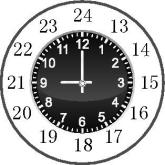 上午9时用24时计时法表示为(　　),晚上9时用24时计时法表示为(　　),下午的5时24分用24时计时法表示为(　　)。4.在一天里钟面上的时针正好走(　　)圈,共(　　)小时,所以采用从0时到24时的计时法,这叫(　　)计时法。5.计算经过的时间可以用(　　)时刻减去(　　)时刻,计算时如果两个时刻计时法不统一,要先统一转化成(　　)计时法。稳中有升6.填空。(1)阳阳晚上9时睡觉,第二天早上6时起床,她一共睡了(　　)小时。(2)课外小组14:30开始活动,经过1小时20分结束,结束时间是(　　)时(　　)分。说句心里话